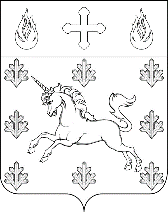 АДМИНИСТРАЦИЯПОСЕЛЕНИЯ СОСЕНСКОЕРАСПОРЯЖЕНИЕ_____26.11.2020_____№_____01-10-550/20_____О внесении изменений в распоряжение администрации поселения Сосенскоеот 29.10.2020 № 01-10-469/20В соответствии с Указом мэра Москвы от 26.11.2020 № 114-УМ о внесении изменений в указ Мэра Москвы от 08.06.2020 «68-УМ «Об этапах снятия ограничений, установленных в связи с введением режима повышенной готовности»:1. Внести изменения в пункт 1 распоряжения администрации поселения Сосенское от 01.10.2020 №01-10-422/10 «О приостановлении осуществления досуговой деятельности подведомственными учреждениями администрации поселения Сосенское на территории поселения» в редакции от 14.10.2020 №01-10-450/20, 29.10.2020 № 01-10-469/20, читать дату «29.11.2020» как «31.12.2020». 2. Начальнику отдела по организационной работе администрации поселения Сосенское Поповой И.С. обеспечить размещение информации на официальном сайте органов местного самоуправления поселения Сосенское. 3. Начальнику отдела по делам молодежи, культуры и спорта администрации поселения Сосенское Бурлаку А.Б. направить копии распоряжения директорам                             МБУ «Сосенский центр спорта», МБУК «ДК Коммунарка». 4. Контроль за выполнением данного распоряжения возложить на заместителя главы администрации поселения Сосенское Калиманову Я.А.Глава администрации поселения Сосенское                                                 Т.Ю. Тараканова